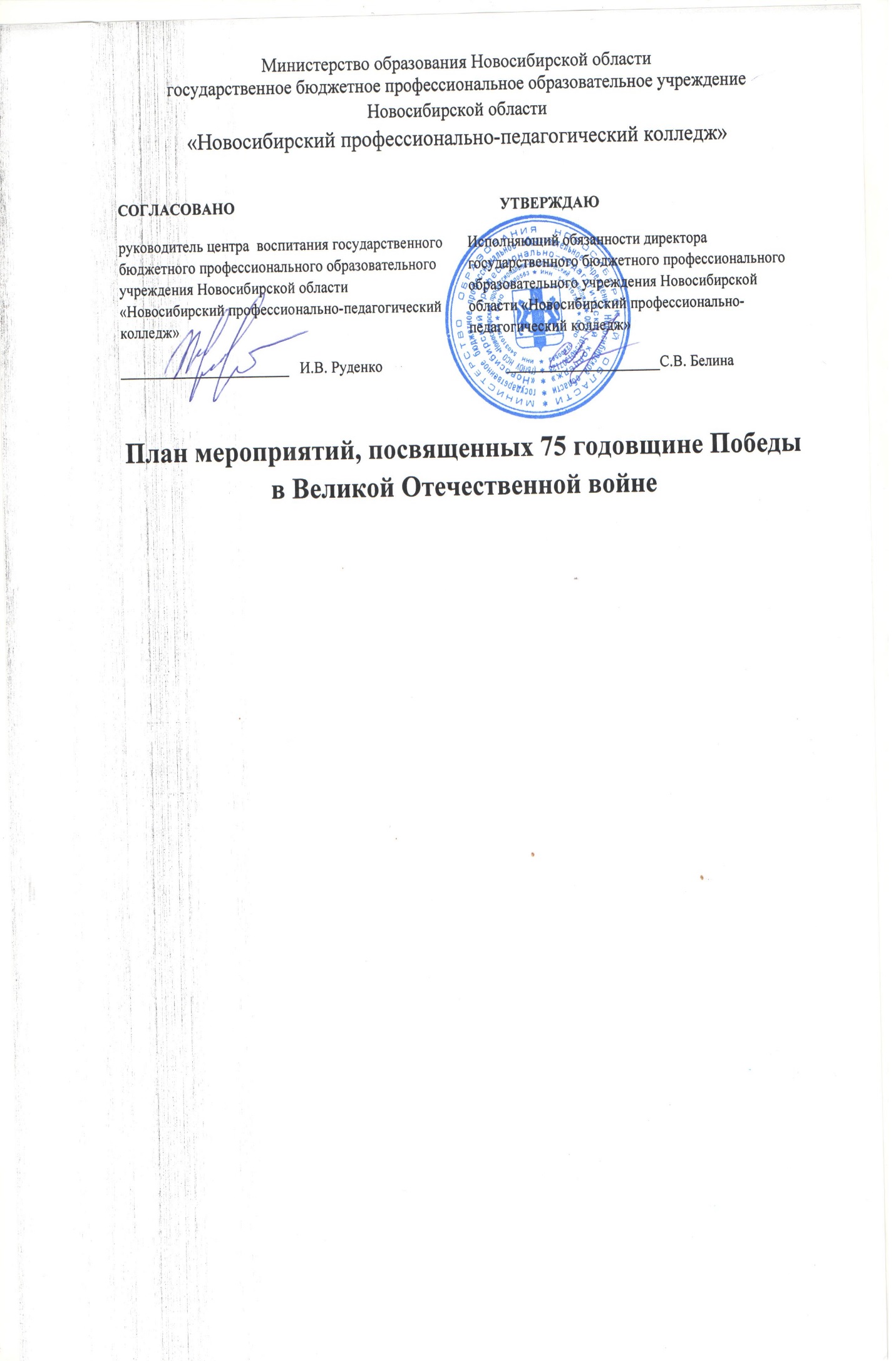 Педагог дополнительного образования					  Е.О. Боярская№ п/пНаименование мероприятияДата проведенияОтветственные1.Акция «Дни воинской славы России», в рамках памятной даты полного освобождения Ленинграда от фашистской блокады (1944год)Январь 2020Руководитель военно-патриотического клуба «Звезда»      Е.О. Боярская2.Книжно-журнальная выставка «Разорвано блокадное кольцо», посвященная 27 января - Дню полного освобождения от фашистской блокады(1944 год)Январь 2020Заведующий библиотекой        Л.С. Рыболовлева3.Виртуальная выставка «Нам подвиг Сталинграда не забыть», посвященная Дню разгрома советскими войсками немецко-фашистских войск                              в Сталинградской битвеЯнварь 2020Заведующий библиотекой        Л.С. Рыболовлева4.Спортивная эстафета «Спорт нам поможет-силу преумножить», посвященная 75-ой годовщине Победы в Великой Отечественной войнеЯнварь 2020Руководитель      физической культурыА.А. Заворин5.Участие в областном конкурсе: «Искусство слова». Номинации: «Эхо войны», «Истоки подвига», «Хранители памяти». Январь 2020Преподаватель русского языка        и литературы      Р.М. Крыгина6.Участие в областном видеоконкурсе, посвящённом  Великой Отечественной войне. Январь 2020Преподаватель русского языка        и литературы           Р.М. Крыгина7.Фестиваль солдатской песни, посвященный Дню защитника ОтечестваФевраль 2020Педагог дополнительного образования         Е.О.Боярская, кураторы групп8.Книжно-журнальная выставка «Держава армией крепка», посвященная Дню защитника ОтечестваФевраль 2020Заведующий библиотекой         Л.С. Рыболовлева9.Интеллектуальная игра «Доблесть и слава России», посвященная Дням воинской славы России Февраль 2020Заведующий библиотекой       Л.С. Рыболовлева10.Блиц-турнир по волейболу (Юноши), приуроченный к 75-ой годовщине Победы в Великой Отечественной войнеФевраль 2020Руководитель      физической культурыА.А. Заворин11.Конкурс сочинений «Мне письма рассказали …», «Судьба семьи         в истории страны».Февраль 2020Преподаватель русского языка        и литературы          Р.М. Крыгина12.Литературно-театральная постановка, посвященная истории блокады Ленинграда 1941-1944 годов "Дневник Юры Рябинкина".Февраль 2020Преподаватель истории               И.В. Попова13.Организация акции «Снегоборцы» (оказание помощи ветеранам ВОВ, находящимся на социальном обслуживании на дому, в уборке снега в частных домах)Март 2020Руководитель волонтерского корпуса«Наше дело»    Е.О. Боярская14.Участие в Областном смотр-конкурсе хоровых коллективов «Песни над Обью», посвященный 75 –летию Победы в Великой Отечественной войнеМарт 2020Педагог дополнительного образования     Е.О. Боярская15.Блиц-турнир по волейболу (Девушки), приуроченный к 75-ой годовщине Победы в Великой Отечественной войнеМарт 2020Руководитель      физической культурыА.А. Заворин16.Участие в областном  историческом исследовательском конкурсе: «Великая Отечественная война. Память и благодарность».Март 2020Преподаватель русского языка и литературы            Р.М. Крыгина17.Публичный просмотр документального фильма                 с последующим обсуждением "Сталинград. Подлинная история" (Сталинград глазами немцев), приуроченный к 75-летию Победы в  Великой Отечественной войнеМарт 2020Преподаватель истории                И.В. Попова18.Реализация проекта «Эстафета памяти»Март 2020Руководитель центра воспитания И.В. Руденко19.Участие в реализации проекта «Победа 2020» совместно с ГТРКМарт-Май 2020Руководитель центра воспитания И.В. Руденко20.Ежедневная демонстрация             на мониторах колледжа роликов из документального фильма "Время Победы".Март-Май 2020Преподаватель истории               И.В. Попова21.Акция «Поздравь ветерана               с Победой» в преддверии празднования 75-й годовщины Победы в ВОВАпрель 2020Руководитель военно-патриотического клуба «Звезда»      Е.О. Боярская22.Районная акция«Ветеран живет рядом»Апрель 2020Руководитель волонтерского корпуса            «Наше дело»       Е.О. Боярская23.Доклады-презентации студентов    1-го курса «Моя семья в годы ВОВ»,  приуроченный к 75-ой годовщине Победы в Великой Отечественной войнеАпрель-Май 2020Преподаватель истории                И.В. Попова24.Участие в праздничном концерте, посвящённом  Великой Отечественной войне. Чтение стихов. Инсценирование рассказа  А. Толстого «Русский характер».  Май 2020Преподаватель русского язык и литературы   Р.М. Крыгина25.Всероссийская акция«Георгиевская ленточка»Май 2020Руководитель военно-патриотического клуба «Звезда»      Е.О. Боярская26.Всероссийская акции «Свеча памяти»Май 2020Руководитель военно-патриотического клуба «Звезда»      Е.О. Боярская, педагог организатор Н.А. Артемова27.Участие в Районном фестивале военной и патриотической песни«Песни Победы»Май 2020Педагог дополнительного образования  Е.О. Боярская28.Презентация на мониторах колледжа «Была война»Май 2020Заведующий библиотекой       Л.С. Рыболовлева29.Военно-спортивная эстафета «Победа»,  в преддверии празднования 75-й годовщины Победы в ВОВМай 2020Руководитель      физической культурыА.А. Заворин30.Выставка рисунков, поделок, макетов на тему «Великая Отечественная война моими глазами»,  приуроченная к 75-ой годовщине Победы в Великой Отечественной войнеМай 2020Преподаватель истории                 И.В. Попова31.Информационное сопровождение на сайте мероприятий, посвященных 75-й годовщине Победы в Великой Отечественной войне 1941 –1945 годов, другим дням воинской славы России и памятным датам России,                   в Новосибирской областиВ течение 2020 годаРуководитель военно-патриотического клуба «Звезда»      Е.О. Боярская32.Посещение расположения и музеев воинских частей Новосибирского территориального гарнизона (39 дивизия РВСН, 41 дивизия ПВО, музей Дома Офицеров, музей А. И. Покрышкина)В течение 2020 годаПедагог-организатор         Н.А. Артемова 